Муниципальное бюджетное дошкольное образовательное учреждениеЧановский  детский сад № 4Чановского района Новосибирской областиНоминация «Тропинками здоровья»Спортивно – развлекательная игра «Форт - Боярд»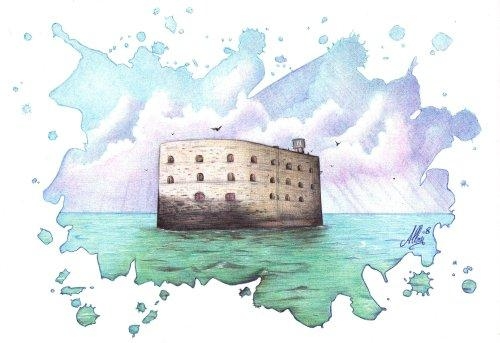 Автор: Федорова Евгения Михайловна, инструктор по физическому воспитанию первой категории с.т 89137473579р.п. Чаны 2017гПостановка проблемы   В последние годы   умение работать в команде имеет большое значение практически во всех сферах   деятельности современного общества. Команды сопровождают деятельность человека   изо дня в день, и для многих областей производственной и частной жизни они становятся неотъемлемой их частью.    В своей профессиональной практической деятельности, отметила, что многие дети старшего дошкольного возраста при проведении спортивных игр не умеют работать в команде, договариваться, соблюдать правила при выполнении различных заданий, неточно воспринимают предложенную инструкцию. Так возникла идея внедрения элементов командных игр в физкультурно-оздоровительную деятельность нашего учреждения.   Командные игры - построение команды или командообразование – мероприятия игрового, развлекательного и творческого характера, направленные на улучшение взаимодействия между участниками, повышение сплоченности коллектива на основе осознания общих ценностей и представлений.   Актуальность методической разработки связана с использованием нетрадиционных разнообразных средств, методов, приемов и видов физической активности.  Это позволяет насытить образовательный процесс положительными эмоциями, увеличить двигательную активность детей, которая является мощным фактором интеллектуального и эмоционального развития ребенка. Спортивно-развлекательные игры способствуют росту детей счастливыми, позитивно воспринимающими жизнь, готовыми к преодолению трудностей. Упражнения и игры  на командообразование позволяют в игровой форме обучить детей навыкам работы в команде, лидерству, общению, принятию решений и разрешению различных задач. Чтобы достичь успеха в командообразующих играх детям приходиться учиться взаимодействовать друг с другом, внимательно слушать других, самим изъясняться четко и понятно, мыслить творчески и нестандартно.   ЦельФормировать у детей умения работать в команде, посредством использования  спортивно – развлекательной игры «Форт - Боярд»   Задачи:Оздоровительная – сохранять и укреплять физическое и психическое здоровье детей.
Воспитательная – сплочение детского коллектива через совместную деятельность, поддержание духа соревнования в командах.Образовательная – продолжить укреплять здоровья детей, и развивать физические качества; совершенствовать двигательные умения, используя упражнения и игры на командообразование.   Интеграция с образовательными областями:
«Физическое развитие», «Социально-коммуникативное развитие», «Речевое развитие»,  «Познавательное развитие»   

   Современные педагогические технологии: здоровьесберегающие технологии, игровая технология, личностно-ориентированная технология, педагогика сотрудничества.    Герои досуга: ведущий, дети участники старшая группа №1, 2, старец Фура.   Время: 40 минут.   Место проведения: спортивный зал №1.   Предварительная работа: Беседа с детьми о старом замке «Форт Боярд», рассматривание иллюстраций  старинных замков, просмотр телепрограммы «Форт Боярд», изготовление атрибутов  для проведения спортивно - развлекательной игры «Форт – Боярд». Некоторое оборудование необходимо делать самостоятельно эмблему для команд, художественно оформление спортивного зала № 1.    Словарная работа: форт, крепость, сокровищница, испытание, таинственный, разучить девиз.   Оборудование: фонограммы песен «У похода есть начало», мелодии игры «Форд -  Боярд», танцевальная мелодия «Вперед четыре шага», «шторм моря», «танец дружба», костюм Старца Фуры.  Связка ключей, ключи для игр и эстафет, волшебная книга, две корзины с крышкой, две корзины без крышки, модули арка шесть штук, фишки две штуки, мячи хоп два штуки, веревка, две стойки, цветные ленты длинные двух цветов, баскетбольное кольцо два штуки обтянутое тканью, погремушки две штуки, четыре гимнастические палки, фотоаппарат. Все остальное по количеству детей мягкие модули ,контейнеры от киндер сюрпризов, мармеладные насекомые, конфеты малютка, золотые  монеты.    Правила игры: игра является командной, представляет собой ряд заданий-испытаний, при успешном выполнении которых дети-участники выигрывают ключи, с помощью которых в финале допускаются в «сокровищницу».Ход спортивно-развлекательной игры «Форт - Боярд»   Вводная часть мотивация:    Ведущий: - Ребята, нам сегодня предстоит увлекательное путешествие в Средиземное море. До наших дней дошла легенда, что в этом море, омываемая со всех сторон его волнами, стоит высокая непреступная крепость и называется она «Форт - Боярд». Многие мореплаватели пытались достичь ее, но сведения об их путешествии не дошли до наших дней. Известно только, что много трудностей и преград встречали они на своем пути.Вы готовы испытать свои силы? Не боитесь трудностей? Вы готовы постоять друг за друга? Давайте назовем наши команды «Алые паруса» и «Морская волна», а девизом наших команд будет  – «Когда мы едины – мы непобедимы». На чем  можно добраться до Форта -  Боярд? (Ответы детей)Да, мы поплывем на корабле, но сегодня море неспокойно.Звучит аудиозапись морского шторма. Море волнуется, волны захлестывают корабль. Но чтобы преодолеть трудности, мы должны быть сплоченной командой. Для этого давайте станем в круг, обнимем, друг друга за плечи и произнесем:Мы ребята лучше всех!Нас, конечно, ждет успех!Побеждать нам всем пора,Начинается игра! (Звучит мелодия из телевизионной игры «Форд -  Боярд», навстречу детям выходит старец Фура)   Старец Фура: - Здравствуйте, смелые и отважные мальчики и девочки! Я – старец Фура. Без меня сложно представить Форт -  Боярд. Я - древний смотритель крепости. Я не помню, сколько мне лет, но знаю одно - всю свою жизнь я охраняю ее сокровища, проникнуть к которым очень не просто.Я могу показать их только справедливым, честным, благородным и добрым людям, Я обитаю на самом верху форта, в сторожевой башне. К тому же я ещё являюсь хранителем ключей (показывает связку ключей).   Ведущий: - Уважаемый смотритель! Мы пришли не за сокровищами. Мы отправились в увлекательное путешествие, чтобы испытать свое мужество, выносливость, бесстрашие, ловкость, умение и дружбу. Поэтому мы готовы на все испытания, и наш девиз:   Дети: «Когда мы едины – мы непобедимы».   Старец Фура: - А теперь команды «Алые паруса» и «Морская волна»,  всех мальчишек и девчонок приглашаю отправиться на состязания в крепость «Форт - Боярд».Вам, ребята, предстоит преодолеть многие трудности и препятствия. Самые выносливые, целеустремленные, жаждущие победы смогут добраться до крепости «Форт – Боярд».Основная часть.Проводится спортивная разминка.(музыкальное сопровождение «У похода есть начало»)   По всей площади спортивного зала разложены модули, арки в три ряда, команды «Алые паруса», «Морская волна», Старец Фура, ведущий  выполняют бег два круга в среднем темпе, ходьбу змейкой, вокруг модулей, перешагивание через арки, выполняют прыжки через кубики, и в завершении ходьба один круг.   Старец Фура: - Я, вижу, вы бесстрашные ребята, вас ждут серьезные испытания, за каждое испытание вы будете получать ключ, у кого окажется больше ключей, тот и победил. А теперь первое испытание. (Команды перестраиваются в две колонны)   Старец Фура: Посмотрим, как вы дружно работаете в парах. Это испытание так и называется «Дружные пары».1 эстафета «Дружные пары»   Участники  встают парами лицом друг к другу, берут  в руки гимнастические палки, ведущий закрепляет мяч хоп  между гимнастических палок. И каждая пара, от места старта передвигаясь боковым галопом должна добежать до фишки, оббежать ее и вернуться к месту финиша. Передать гимнастические палки и мяч хоп следующей паре детей. Ключ от сокровищницы получает команда проявившая ловкость, быстроту, слаженную работу команды.   Старец Фура:  «На старт, внимание, марш!» эта команда звучит перед каждым началом эстафеты.   Старец Фура: Я отдаю ключ самой ловкой, быстрой команде. Выигравшая команда получает ключ. («Алые паруса» или «Морская волна»)    Дети: «Когда мы едины – мы непобедимы».   Старец Фура: Молодцы! С первым заданием вы справились. Переходим к следующему испытанию.2 эстафета «Цветная цепочка»   Участвует по одному участнику от команды. Поперек зала две стойки между ними натянута веревка, на ней цветные погремушки две штуки. Первый участник бежит к стойкам и  гимнастической палкой передвигает погремушку  до обозначенного места (ключ) возвращается в команду и передает гимнастическую палку следующему участнику. Следующий участник выполняет обратное действие и т.д. Чья команда справилась быстрее, та и получает ключ.   Старец Фура:  «На старт, внимание, марш!»   Старец Фура: Я готов отдать ключ самой быстрой команде. Выигравшая команда получает ключ. («Алые паруса» или «Морская волна»)   Дети: «Когда мы едины – мы непобедимы».   Старец Фура: Ну что же с этим заданием вы справились! Следующее задание называется  «Построение башен Форда».3 эстафета «Построение башен Форда»   Вдоль спортивного зала выкладывается две узкие дорожки разных цветов «узкий мост», команды находятся на месте старта рядом с командами различный строительный материал у нас это разноцветные, легкие, объёмные модули. Команда получает схему постройки башни Форда, знакомится со схемой. Каждая команда должна перенести «строительный материал» по «узкому мосту» и построить башню согласно схеме. Каждый участник берет 1 кубик. Побеждает команда, которая правильно построила башню и быстрее справилась с заданием.    Старец Фура:  «На старт, внимание, марш!»    Старец Фура: Я вручаю ключ за быстрый бег, за правильность построение башен. Команда победительница получает ключ.    Дети: «Когда мы едины – мы непобедимы».(командам предлагается разойтись и сесть поудобнее)   Старец Фура: Подводит итог игры. Я убедился, что вы любознательные, умные, ловкие, быстрые и уверенно идёте к победе. А посмотрите, что у меня есть (показывает книгу сделанная своими руками из ватмана А 1). Это моя Книга Тайн, она хранит великое множество загадок, которые порой ставят в тупик самых умных игроков. И я хочу загадать вам некоторые загадки. Кто отгадает, тот получит ключ.(По три загадки на каждую команду)Логические вопросы для команд:-На подоконнике лежали 3 зелёных помидора, через день они покраснели. Сколько зелёных помидоров осталось? (0)- Ты, да я, да мы с тобой. Сколько нас?(2)- У собаки 2 правые лапы, две левые лапы, две лапы впереди и две лапы сзади. Сколько лап у собаки?(4)- У бабушки Даши внук Паша, кот Пушок, собака Дружок. Сколько у неё внуков?(1)- Саша ел яблоко большое и кислое. Коля — большое и сладкое. Что в яблоках одинаковое, что разное? (большое, кислое, сладкое)- Лиза и Петя пошли в лес собирать грибы и ягоды.Лиза грибы не собирала. Что собирал Петя? (грибы)   Старец Фура: Выигравшая команда получает ключ.   Дети: «Когда мы едины – мы непобедимы».Музыкальная пауза «Вперед 4 шага»4 эстафета «Бег по лабиринту»   Старец Фура: А сейчас следующее испытание, называется  «Бег по лабиринту». Вдоль спортивного зала перед каждой командой из модулей выкладывается дорожка по три арки расстояние между ними один метр, затем ставится фишка. Каждый участник команды оббегает, змейкой вокруг арок до фишки, и в такой же последовательности возвращается обратно. Передает эстафету следующему участники.  Кто быстрее справится с заданием, тот и победитель.    Старец Фура:  «На старт, внимание, марш!»   Старец Фура: Я вручу ключ к сокровищам самым ловким. («Алые паруса» или «Морская волна»)   Дети: «Когда мы едины – мы непобедимы».5 эстафета «Коробка с сюрпризом»   Старец Фура: А это испытание для самых смелых членов команд, называется оно «Коробка с сюрпризом» или  испытание на  храбрость. Напротив каждой команды находится корзина с крышкой, вдоль спортивного зала выкладывается две узкие дорожки разных цветов «узкий мост». Каждый участник команды бежит, по узенькой дорожке до корзины открывает крышку достаёт из корзины червяка (мармеладного) закрывает крышку и возвращается, обратно к команде передает эстафету следующему участнику. После того как все участники вернулись Старец фура подает команду съесть червяка (мармеладного)   Старец Фура:  «На старт, внимание, марш!»   Старец Фура: Я вручу ключ к сокровищам самым храбрым. («Алые паруса» или «Морская волна»)   Дети: «Когда мы едины – мы непобедимы».  Старец Фура: Чтобы попасть в сокровищницу, необходимо справится ещё с одним испытанием. 6 эстафета «Прыжки на мячах хоп»Каждая команда получает по одному мячу хоп. Первый участник садится на мяч, отталкиваясь ногами прыгая, двигается вперед до фишки и обратно. Передает эстафету следующему участнику. Чья команда справилась быстрее, та и получает ключ.   Старец Фура:  «На старт, внимание, марш!»   Старец Фура: Я вручу ключ к сокровищам самым быстрым. («Алые паруса» или «Морская волна»)   Старец Фура: Ребята, мы успешно прошли все испытания и справились с моими заданиями. А как вы думаете – почему?Дети: Потому что наш девиз: «Когда мы едины – мы непобедимы».Музыкальная пауза - общий танец «Дружба»Заключительная часть (рефлексивный этап).   Старец Фура: А сейчас подведем итоги наших испытаний (подсчитываются ключи). В нашей игре  команды заработали одинаковое количество ключей. Капитанам  команд я разрешаю открыть сокровищницы. У нас это баскетбольные кольца, и шведская стена. Художественно оформленная. Капитаны команд подходят к баскетбольным кольцам, которые стянуты внизу лентой, задрапированы  цветной тканью. В кольце находятся сокровища – конфеты в киндерах, золотые монеты сувениры.  Капитаны тянет за ленту, лента развязывается, и сокровища высыпаются в емкость под кольцом.    Старец Фура: Стоп! Возьмите себе столько монет, чтобы у каждого оказалось поровну.Дети честно делят монеты, и киндеры  между собой.- Молодцы! Честный счет – крепкая дружба. И крепко запомните: какой мерою мерите, такой и вам будут мерить.- В добрый путь!(Старец Фура прощается с детьми и покидает зал, а дети с победой и хорошим настроением возвращаются в группы). Построение команд в колонну ходьба по залу один круг. Общее фото.   Литература:Виталева.Т.П г.Голицино. Журнал детский сад № 5-6, 2016.ООО «Издательская группа «Основа»,стр 44.Интернет ресурсы. http://www.maam.ru/detskijsad/sportivnoe-razvlechenie-fort-bojard.html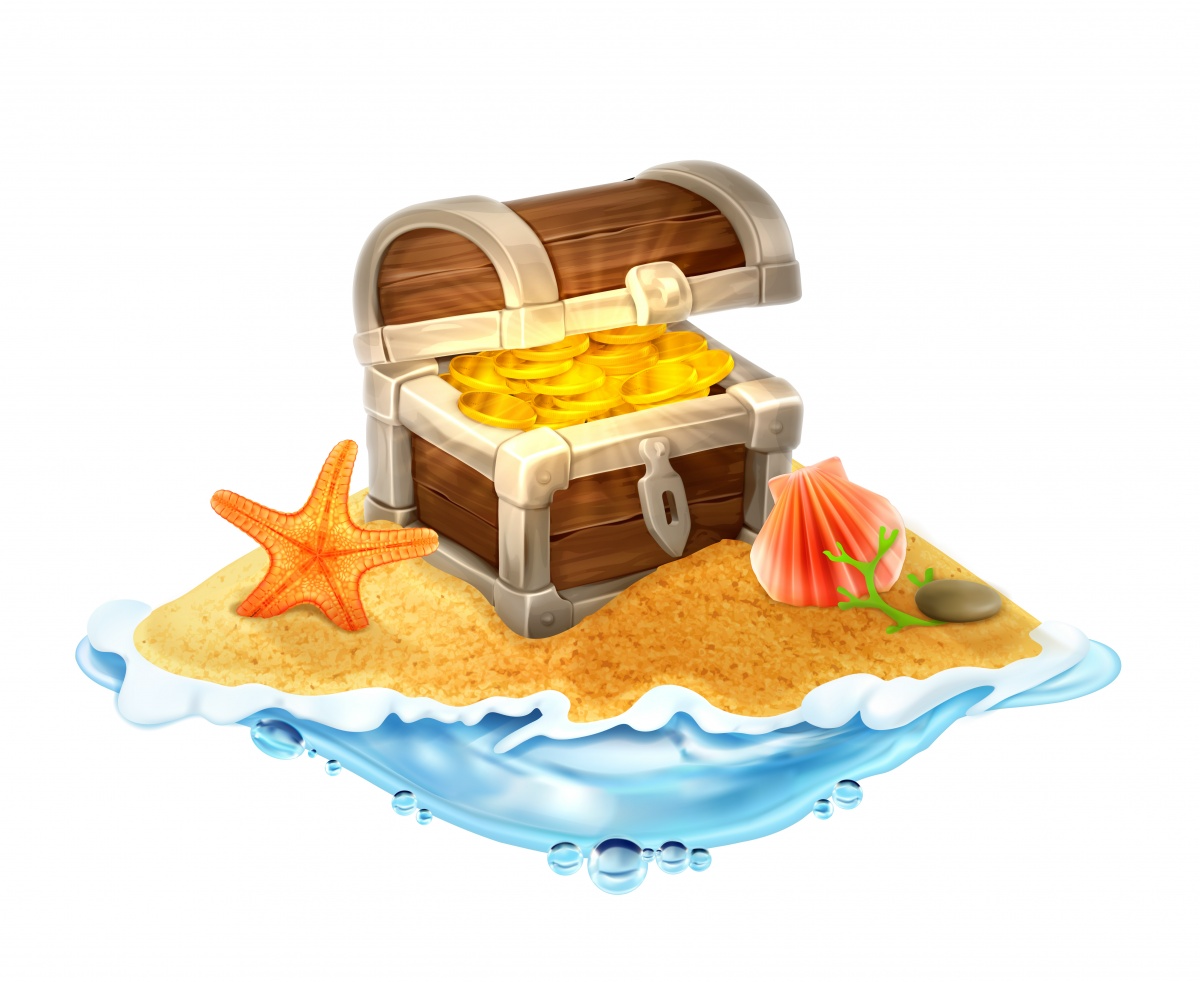 